            Vadovaudamasi Lietuvos Respublikos vietos savivaldos įstatymo 16 straipsnio 4 dalimi, Lietuvos Respublikos visuomenės sveikatos stebėsenos (monitoringo) įstatymo 10 straipsnio 2 dalies 5 punktu, Bendrųjų savivaldybių visuomenės sveikatos stebėsenos nuostatų, patvirtintų Lietuvos Respublikos sveikatos apsaugos ministro 2003 m. rugpjūčio 11 d. įsakymu Nr. V-488 „Dėl Bendrųjų savivaldybių visuomenės sveikatos stebėsenos nuostatų patvirtinimo“, 6.3 ir 6.4 papunkčiais ir atsižvelgdama į Šilutės rajono savivaldybės visuomenės sveikatos biuro 2017 m. gruodžio 29 d. raštą Nr. S-(1.13)-287 ,,Dėl ataskaitos pateikimo“, Pagėgių savivaldybės taryba n u s p r e n d ž i a:Patvirtinti Pagėgių savivaldybės visuomenės sveikatos stebėsenos 2016 metų ataskaitą (pridedama).             2. Sprendimą paskelbti Pagėgių savivaldybės interneto svetainėje  www.pagegiai.lt.             Šis sprendimas gali būti skundžiamas Lietuvos Respublikos administracinių bylų teisenos įstatymo nustatyta tvarka.SUDERINTA:Administracijos direktorė                                                                         Dainora ButvydienėBendrojo ir juridinio skyriaus vyriausiasis specialistas	      Valdas VytuvisKalbos ir archyvo tvarkytoja                                       	              	      Laimutė MickevičienėParengė Irena Levickienė,vyriausioji specialistė sveikatai ir sanitarijai  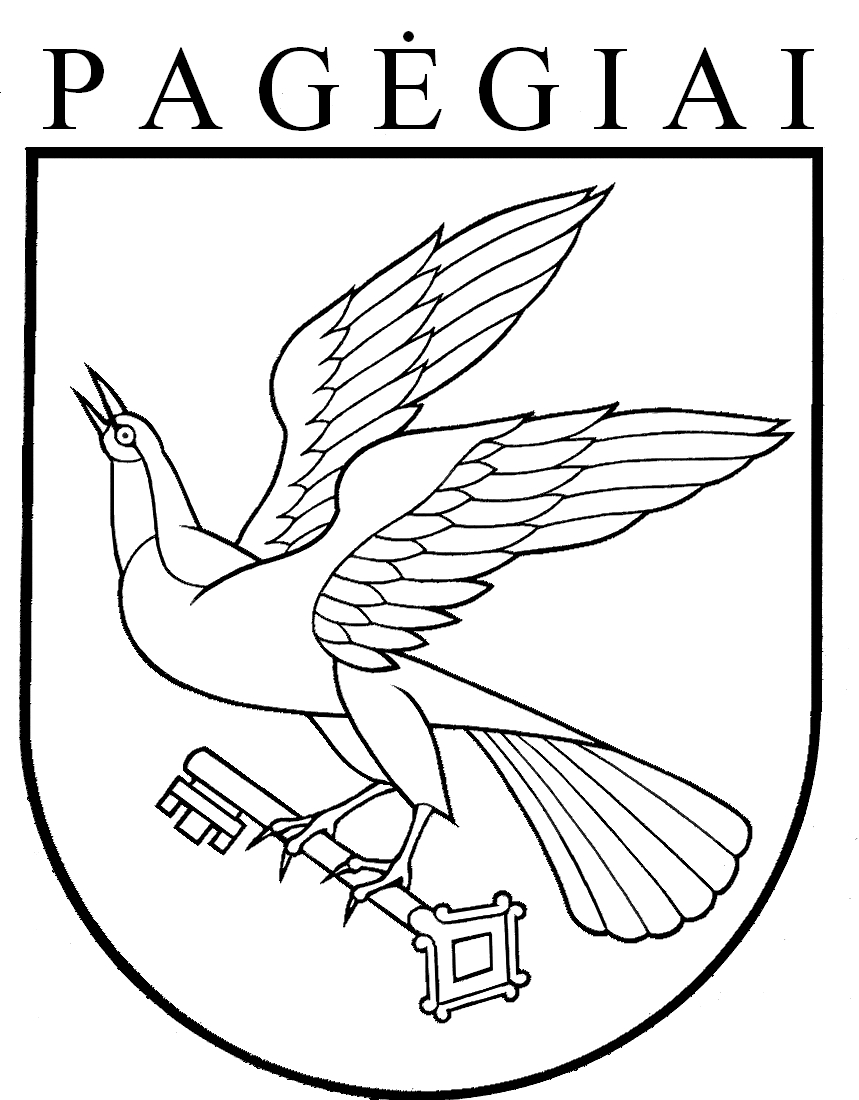 Pagėgių savivaldybės tarybasprendimasDĖL PAGĖGIŲ SAVIVALDYBĖS VISUOMENĖS SVEIKATOS STEBĖSENOS 2016 METŲ ATASKAITOS PATVIRTINIMO 2018 m. kovo  14 d. Nr. T1-43Pagėgiai